青年等就農計画認定申請書　　　　　平成　　年　　月　　日霧島市長　　　　　　　殿申請者住所　霧島市氏名　　　　　　　　　　　　　　㊞生年月日　　　 　年 　　月　　 日生（　　歳）電話番号　　　　　－　　　－　農業経営基盤強化促進法（昭和55年法律第65号）第14条の４第１項の規定に基づき、次の青年等就農計画の認定を申請します。○ 農業経営基盤強化促進法第４条第２項第２号に掲げる者及び法人の役員（同号に掲げる者に限る。）が有する知識及び技能に関する事項注：法人の場合は、役員（農業経営基盤強化促進法第４条第２項第２号に掲げる者に限る。）ごとに作成すること。注：研修カリキュラム等を添付すること。法人の場合は、役員（農業経営基盤強化促進法第４条第２項第１号及び第２号に掲げる者に限る。）ごとに作成すること。青年就農計画補足資料　　平成　　年　　月　　日申請者住所　霧島市氏名　　　　　　　　　　　　　　㊞　※販売額から諸経費を差引き、所得額を明らかにし、合計欄に記入する。③生産方式の合理化の目標・・・機械・施設の更新、増設分について記入する。認定新規就農者に関する情報提供に係る同意書　　平成　　年　　月　　日霧島市長　　　　　　　殿住所　霧島市氏名　　　　　　　　　　　　　　㊞(法人の場合、法人名及び代表者名)　　　　　　　　　　　　　　　　　　　　　　　　　　　　　　　　　　　　　　　　　　　　　　　　　　※氏名を自署する場合は、押印を省略することができる青年等就農計画の認定を受けた場合は、下記の内容について同意します。記１　通知する情報の内容     青年等就農計画認定申請書の写し２　通知を行う関係機関等 　１）霧島市農業委員会   ２）あいら農業協同組合   ３）姶良・伊佐地域振興局　 ４）株式会社日本政策金融公庫　 ５）独立行政法人農業者年金基金　 ６）姶良地区指導農業士会３　市町村及び情報提供を受けた関係機関等の情報管理　 １）市町村は、同意を得た関係機関等以外の者へは情報を開示しない。 　２）情報の提供を受けた関係機関等は、当該情報を認定農業者支援の実施以外の目的には使用しない。　　青年等就農計画認定申請書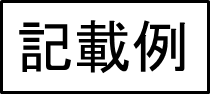 　　平成○○年○○月○○日霧島市長　　　　　　　殿申請者住所　霧島市国分中央三丁目45番1号氏名　農　林　　太　郎　　　　㊞生年月日　平成○○年○○月○○日生（○○歳）電話番号　０９９５－４５－５１１１　農業経営基盤強化促進法（昭和55年法律第65号）第14条の４第１項の規定に基づき、次の青年等就農計画の認定を申請します。○ 農業経営基盤強化促進法第４条第２項第２号に掲げる者及び法人の役員（同号に掲げる者に限る。）が有する知識及び技能に関する事項注：法人の場合は、役員（農業経営基盤強化促進法第４条第２項第２号に掲げる者に限る。）ごとに作成すること。注：研修カリキュラム等を添付すること。法人の場合は、役員（農業経営基盤強化促進法第４条第２項第１号及び第２号に掲げる者に限る。）ごとに作成すること。　　　青年就農計画補足資料　　平成○○年○○月○○日申請者住所　霧島市国分中央三丁目45番1号氏名　農　林　　太　郎　　　　㊞　※販売額から諸経費を差引き、所得額を明らかにし、合計欄に記入する。③生産方式の合理化の目標・・・機械・施設の更新、増設分について記入する。(備考)１　法人経営にあっては、申請者の氏名欄に法人名及び代表者氏名を、生年月日欄に法人設立年月日を記載する。２　夫婦等が共同で一の青年等就農計画の認定を申請する場合には、申請者欄に全員の氏名及び生年月日を連記する。この場合、農業経営から生ずる収益が共同申請者に帰属すること及び農業経営に関する基本的事項について共同申請者の合意により決定することが明確化されている家族経営協定等の取決めの写しを添付するものとする。３　氏名又は代表者の氏名を自署する場合においては、押印を省略することができる。４　就農時の就農地等ア「就農地」欄には、就農地の市町村名を記載する。また、就農予定地の場合は、市町村名の後に(予定)と記載する。イ「農業経営開始日」欄には、農業経営を開始した年月日を記入する。この場合、農業経営を開始した時期を証明する書類を添付するものとする。また、農業経営を開始する予定日の場合は、年月日の後に(予定)と記載する。ウ「就農形態」欄には、該当する就農形態の□内にレ印を付す。親(三親等以内の親族を含む。以下同じ。)の農業経営を継承する場合は、継承する農業経営での従事期間を記入する。なお、就農形態の区分は、以下のとおりとする。(ア)「新たに農業経営を開始」は、親が農業経営を行っていない者が、新たに農業経営を開始する場合とする。(イ)「親の農業経営とは別に新たな部門を開始」は、親の農業経営に従事していた者等が、親の農業経営部門とは別の部門で新たに農業経営を開始する場合とする。(ウ)「親の農業経営を継承」は、親が農業経営を行っており、申請者が新たに農業経営を開始する際に、親の農業経営の全体を継承する場合は「全体」を選択し、親の農業経営の一部を継承する場合は「一部」を選択する。また、親の農業経営を継承する以前に親の農業経営に従事していた期間を記載する。エ「目標とする営農類型」欄には、別記の営農類型の中から該当する営農類型を記載する。該当する営農類型がない場合は、その他(○○)として、その他の営農類型名を○○に記載する。オ「将来の農業経営の構想」欄には、計画作成時において構想している将来(経営開始後おおむね５年後)の農業経営の概要を記載する。カなお、当欄以下の「現状」欄は、初年度の場合は１年間の見込みを記載し、既に経営を開始している場合は計画作成時点の前年の状況を記載する。「目標」欄は、経営開始後おおむね５年後に達成すべき農業経営の目標について記載する。５ 「農業経営の規模に関する目標」欄には、次の事項を記載する。ア「特定作業受託」欄に、作目別に、主な基幹作業(水稲にあっては、耕起・代かき、田植え、収穫・脱穀、麦及び大豆にあっては耕起・整地、播種、収穫、その他の作目にあってはこれらに準ずる農作業をいう。以下同じ。)を受託する農地((1)申請者が当該農地に係る収穫物についての販売委託を引き受けることにより販売名義を有し、かつ、(2)当該販売委託を引き受けた農産物に係る販売収入の処分権を有するものに限る。)の作業受託面積及び生産量を記載する。この場合、「経営面積合計」欄には、「作付面積・飼養頭数」欄の面積だけでなく、「特定作業受託」の「作業受託面積」欄の面積を加えて記載する。イこの場合、申請者が、当該農地について、主な基幹作業を受託し、かつ、アの(1)及び(2)の要件を満たすことを証する書面を添付するものとする。ウ「作業受託」欄に、「特定作業受託」欄に記載した作業受託以外の作業受託について、作目別、基幹作業別に、作業受託面積を記載するとともに、「換算後」欄に「作業受託面積÷作業数」により換算した面積を記載する。エ「農畜産物の加工・販売その他の関連・附帯事業」欄には、農業経営に関連・附帯する事業として、(1)農畜産物を原料又は材料として使用して行う製造又は加工、(2)農畜産物の貯蔵、運搬又は販売、(3)農業生産に必要な資材の製造等について記載する。６　「生産方式に関する目標」欄には、機械・施設の型式、性能、規模ごとに台数を記載するとともに、リース、レンタル、共同利用等による場合は、その旨を記載する。７　「経営管理に関する目標」欄には、簿記記帳、経営内役割分担等の経営管理に関する目標を記載する。８　「農業従事の態様等に関する目標」欄には、休日制の導入、ヘルパー制度活用による労働負担の軽減等について記載する。なお、家族経営協定を締結している場合には、その旨と当該協定に基づく家族間の役割分担等の内容を記載する。９　「目標を達成するために必要な措置」欄には、「将来の農業経営の構想」、「農業経営の規模に関する目標」、「生産方式に関する目標」、「経営管理に関する目標」及び「農業従事の態様等に関する目標」に掲げた目標を達成するために必要な施設の設置、機械の購入、その他のリース農場の利用、農用地の購入・賃借等の措置を行うのに必要な資金を記載する。10　「農業経営の構成」欄には、農業経営に携わる者の担当業務及び年間農業従事日数等について、その現状及び現在想定し得る範囲での見通しを記載するものとする。この場合、現在は農業経営に携わっているが５年後は離農する見込みの者及び現在は就農していないが５年後は経営に参画する見込みの者についても記載する。ア「氏名(法人経営にあっては役員の氏名)」欄に、代表者以外の者にあっては、家族農業経営の場合には農業経営に携わる者の氏名を、法人経営の場合には役員の氏名を記載する。イ「代表者との続柄(法人経営にあっては役職)」欄に、代表者にあってはその旨を記載し、家族農業経営の場合には代表者を基準とした続柄を、法人経営の場合には役職を、それぞれ記載する。ウ年間農業従事日数は、１日８時間として計算し、毎日１時間ずつ働いた場合には、８日で１日と換算する。11　「農業経営基盤強化促進法第４条第２項第２号に掲げる者及び法人の役員(同号に掲げる者に限る。)が有する知識及び技能に関する事項」を記載する場合には、経歴に掲げた職務内容で得た知識及び技能で農業経営に活用できるものについて記載する。12　「(参考)技術・知識の習得状況」欄には、次の事項に関して過去に実施した内容を記載する。ア農業高校、農業者研修教育施設(道府県農業大学校)、民間研修教育施設、先進農家等における教育・研修を記載する。イ先進農家等における研修については、「研修先等の名称」欄に、研修先の農業法人等名を記載する。ウ上記以外に実践的な技術・知識を習得している場合は、「研修内容等」の欄にその内容を記載する(他の欄は記載不要)。別記　(備考の４のエ「目標とする営農類型」は、以下の営農類型から選択すること。)１　単一経営(農産物販売金額１位の部門の販売金額が、農産物総販売金額の80％以上を占める場合)の営農類型(例：露地野菜)水稲、麦類、雑穀、いも類、豆類、工芸農作物、露地野菜、施設野菜、露地果樹、施設果樹、露地花き・花木、施設花き・花木、乳用牛、肉用牛、養豚、養鶏２　複合経営(農産物販売金額１位の部門が水稲であって、水稲の販売金額が、農産物総販売金額の80％に満たない場合)の営農類型(例(２位の部門が麦類の場合)：水稲＋麦類)水稲＋(麦類、雑穀、いも類、豆類、工芸農作物、露地野菜、施設野菜、露地果樹、施設果樹、露地花き・花木、施設花き・花木、乳用牛、肉用牛、養豚、養鶏)３　１及び２に該当しない場合は、その他(○○)として記載する。(例１：その他(きのこ菌床栽培)、例２(農産物販売金額１位の部門が施設野菜、２位の部門が麦類の場合)：その他(施設野菜＋麦類))青年等就農計画青年等就農計画青年等就農計画青年等就農計画就農地農業経営開始日　平成　　年　　月　　日就農形態(該当する形態にレ印)□新たに農業経営を開始□親(三親等以内の親族を含む。以下同じ。)の農業経営とは別に新たな部門を開始□親（祖父）の農業経営を継承□全体、□一部継承する経営での従事期間　　　　年　　　か月□新たに農業経営を開始□親(三親等以内の親族を含む。以下同じ。)の農業経営とは別に新たな部門を開始□親（祖父）の農業経営を継承□全体、□一部継承する経営での従事期間　　　　年　　　か月□新たに農業経営を開始□親(三親等以内の親族を含む。以下同じ。)の農業経営とは別に新たな部門を開始□親（祖父）の農業経営を継承□全体、□一部継承する経営での従事期間　　　　年　　　か月目標とする営農類型(備考の営農類型の中から選択)将来の農業経営の構想将来の農業経営の構想（年間農業所得及び年間労働時間の現状及び目標）（年間農業所得及び年間労働時間の現状及び目標）（年間農業所得及び年間労働時間の現状及び目標）将来の農業経営の構想現状目標（　　年）将来の農業経営の構想年間農業所得千円千円将来の農業経営の構想年間労働時間時間時間農業経営の規模に関する目標作目・部門名作目・部門名作目・部門名現状現状現状現状目標（　　年）目標（　　年）目標（　　年）目標（　　年）目標（　　年）農業経営の規模に関する目標作目・部門名作目・部門名作目・部門名作付面積飼養頭数作付面積飼養頭数生産量生産量作付面積飼養頭数作付面積飼養頭数作付面積飼養頭数生産量生産量農業経営の規模に関する目標aakgkgaaakgkg農業経営の規模に関する目標経営面積合計経営面積合計経営面積合計aakgkgaaakgkg農業経営の規模に関する目標区分区分地目所在地（市町村）所在地（市町村）所在地（市町村）現状現状現状目標（　　年）目標（　　年）目標（　　年）農業経営の規模に関する目標所有地所有地田・畑aaaaaa農業経営の規模に関する目標借入地借入地田・畑aaaaaa農業経営の規模に関する目標特定作業受託特定作業受託作目作業作業作業現状現状現状目標（　　年）目標（　　年）目標（　　年）農業経営の規模に関する目標特定作業受託特定作業受託作目作業作業作業作業受託面積作業受託面積生産量作業受託面積作業受託面積生産量農業経営の規模に関する目標特定作業受託特定作業受託農業経営の規模に関する目標特定作業受託特定作業受託農業経営の規模に関する目標作業受託作目作目作業作業作業現状現状現状目標（　　年）目標（　　年）目標（　　年）農業経営の規模に関する目標作業受託農業経営の規模に関する目標作業受託単純計単純計単純計単純計単純計農業経営の規模に関する目標作業受託換算後換算後換算後換算後換算後農業経営の規模に関する目標農畜産物の加工・販売その他の関連附帯事業農畜産物の加工・販売その他の関連附帯事業事業名事業名内容内容現状現状現状目標（　　年）目標（　　年）目標（　　年）農業経営の規模に関する目標農畜産物の加工・販売その他の関連附帯事業農畜産物の加工・販売その他の関連附帯事業生産方式に関する目標機械・施設名機械・施設名型式、性能、規模等及びその台数型式、性能、規模等及びその台数型式、性能、規模等及びその台数型式、性能、規模等及びその台数型式、性能、規模等及びその台数型式、性能、規模等及びその台数型式、性能、規模等及びその台数型式、性能、規模等及びその台数型式、性能、規模等及びその台数型式、性能、規模等及びその台数生産方式に関する目標機械・施設名機械・施設名現状現状現状現状現状目標（　　年）目標（　　年）目標（　　年）目標（　　年）目標（　　年）生産方式に関する目標経営管理に関する目標経営管理に関する目標経営管理に関する目標農業従事の態様等に関する目標農業従事の態様等に関する目標農業従事の態様等に関する目標目標を達成するために必要な措置事業内容（施設の設置・機械の購入等）規模・構造等規模・構造等規模・構造等実施時期実施時期実施時期事業費事業費事業費資金名等資金名等目標を達成するために必要な措置農業経営の構成氏　　　　名(法人経営にあっては役員の氏名)年齢代表者との続柄(法人経営にあっては役職)現状現状現状現状現状目標（　　年）目標（　　年）目標（　　年）目標（　　年）農業経営の構成氏　　　　名(法人経営にあっては役員の氏名)年齢代表者との続柄(法人経営にあっては役職)担当業務担当業務担当業務年間農業従事日数(日)年間農業従事日数(日)担当業務担当業務担当業務年間農業従事日数(日)農業経営の構成農業経営の構成農業経営の構成農業経営の構成農業経営の構成農業経営の構成農業経営の構成雇用者常時雇用（年間）常時雇用（年間）実人数現状現状人人人見通し人人人雇用者臨時雇用（年間）臨時雇用（年間）実人数現状現状人人人見通し人人人雇用者臨時雇用（年間）臨時雇用（年間）延人数現状現状人人人見通し人人人経　　　　　　　　　　歴職務内容勤務機関名在職期間平成　　　年　　　月　　～　　平成　　　年　　　月上記の住所退職年月日資格等農業経営に活用できる知識及び技能の内容（参考）技術・知識の習得状況研修先の名称研修先の名称所在地専攻・営農部門（参考）技術・知識の習得状況（参考）技術・知識の習得状況研修等期間研修等期間平成　　年　　月　　～　　平成　　年　　月平成　　年　　月　　～　　平成　　年　　月（参考）技術・知識の習得状況研修内容等（参考）技術・知識の習得状況活用した補助金等（参考）他市町村の認定状況認定市町村名認定年月日備考（参考）他市町村の認定状況（参考）他市町村の認定状況①目標とする営農類型・・・①目標とする営農類型・・・①目標とする営農類型・・・①目標とする営農類型・・・①目標とする営農類型・・・①目標とする営農類型・・・①目標とする営農類型・・・①目標とする営農類型・・・②農業経営規模拡大に関する目標作目・部門名現状現状現状目標（　　年）目標（　　年）目標（　　年）②農業経営規模拡大に関する目標作目・部門名作付面積飼養頭数生産量生産額（所得額）作付面積飼養頭数生産量生産額（所得額）②農業経営規模拡大に関する目標akg円akg千円(　　　千円)合計akg円akg千円(　　　千円)作目作業現況目標（　　年）作業受託機械・施設名現状目標（　　年）機械・施設名型式、性能、規模、台数型式、性能、規模、台数、増・更新年次青年等就農計画青年等就農計画青年等就農計画青年等就農計画就農地霧島市○○農業経営開始日平成○○年○○月○○日就農形態(該当する形態にレ印)☑新たに農業経営を開始□親(三親等以内の親族を含む。以下同じ。)の農業経営とは別に新たな部門を開始□親（祖父）の農業経営を継承□全体、□一部継承する経営での従事期間　　　　年　　　か月☑新たに農業経営を開始□親(三親等以内の親族を含む。以下同じ。)の農業経営とは別に新たな部門を開始□親（祖父）の農業経営を継承□全体、□一部継承する経営での従事期間　　　　年　　　か月☑新たに農業経営を開始□親(三親等以内の親族を含む。以下同じ。)の農業経営とは別に新たな部門を開始□親（祖父）の農業経営を継承□全体、□一部継承する経営での従事期間　　　　年　　　か月目標とする営農類型(備考の営農類型の中から選択)露地野菜露地野菜露地野菜将来の農業経営の構想（例）農業技術の向上、機械化、規模拡大等によりタマネギ、カンショ・・・の複合経営で地域の認定農業者の８割程度の所得水準を目指す。（例）農業技術の向上、機械化、規模拡大等によりタマネギ、カンショ・・・の複合経営で地域の認定農業者の８割程度の所得水準を目指す。（例）農業技術の向上、機械化、規模拡大等によりタマネギ、カンショ・・・の複合経営で地域の認定農業者の８割程度の所得水準を目指す。将来の農業経営の構想（年間農業所得及び年間労働時間の現状及び目標）（年間農業所得及び年間労働時間の現状及び目標）（年間農業所得及び年間労働時間の現状及び目標）将来の農業経営の構想現状目標（○○年）将来の農業経営の構想年間農業所得千円１，５００千円将来の農業経営の構想年間労働時間時間２，０００時間農業経営の規模に関する目標作目・部門名作目・部門名作目・部門名現状現状現状現状目標（○○年）目標（○○年）目標（○○年）目標（○○年）目標（○○年）農業経営の規模に関する目標作目・部門名作目・部門名作目・部門名作付面積飼養頭数作付面積飼養頭数生産量生産量作付面積飼養頭数作付面積飼養頭数作付面積飼養頭数生産量生産量農業経営の規模に関する目標タマネギカンショ　 ・　 ・　 ・タマネギカンショ　 ・　 ・　 ・タマネギカンショ　 ・　 ・　 ・０a０a・・・０a０a・・・０kg０kg・・・０kg０kg・・・８０a２０a・・・８０a２０a・・・８０a２０a・・・３１，２００kg３，８００kg・・・３１，２００kg３，８００kg・・・農業経営の規模に関する目標経営面積合計経営面積合計経営面積合計aakgkgaaakgkg農業経営の規模に関する目標区分区分地目所在地（市町村）所在地（市町村）所在地（市町村）現状現状現状目標（○○年）目標（○○年）目標（○○年）農業経営の規模に関する目標所有地所有地畑霧島市○○霧島市○○霧島市○○０a０a０a４０a４０a４０a農業経営の規模に関する目標借入地借入地畑霧島市○○霧島市○○霧島市○○０a０a０a８０a８０a８０a農業経営の規模に関する目標特定作業受託特定作業受託作目作業作業作業現状現状現状目標（　　年）目標（　　年）目標（　　年）農業経営の規模に関する目標特定作業受託特定作業受託作目作業作業作業作業受託面積作業受託面積生産量作業受託面積作業受託面積生産量農業経営の規模に関する目標特定作業受託特定作業受託農業経営の規模に関する目標特定作業受託特定作業受託農業経営の規模に関する目標作業受託作目作目作業作業作業現状現状現状目標（　　年）目標（　　年）目標（　　年）農業経営の規模に関する目標作業受託農業経営の規模に関する目標作業受託単純計単純計単純計単純計単純計農業経営の規模に関する目標作業受託換算後換算後換算後換算後換算後農業経営の規模に関する目標農畜産物の加工・販売その他の関連附帯事業農畜産物の加工・販売その他の関連附帯事業事業名事業名内容内容現状現状現状目標（　　年）目標（　　年）目標（　　年）農業経営の規模に関する目標農畜産物の加工・販売その他の関連附帯事業農畜産物の加工・販売その他の関連附帯事業生産方式に関する目標機械・施設名機械・施設名型式、性能、規模等及びその台数型式、性能、規模等及びその台数型式、性能、規模等及びその台数型式、性能、規模等及びその台数型式、性能、規模等及びその台数型式、性能、規模等及びその台数型式、性能、規模等及びその台数型式、性能、規模等及びその台数型式、性能、規模等及びその台数型式、性能、規模等及びその台数生産方式に関する目標機械・施設名機械・施設名現状現状現状現状現状目標（○○年）目標（○○年）目標（○○年）目標（○○年）目標（○○年）生産方式に関する目標トラクター管理機　・　・トラクター管理機　・　・０台１台・・０台１台・・０台１台・・０台１台・・０台１台・・２６馬力　１台２台・・２６馬力　１台２台・・２６馬力　１台２台・・２６馬力　１台２台・・２６馬力　１台２台・・経営管理に関する目標経営管理に関する目標経営管理に関する目標（例）青色申告の実施、PC活用による経理（例）青色申告の実施、PC活用による経理（例）青色申告の実施、PC活用による経理（例）青色申告の実施、PC活用による経理（例）青色申告の実施、PC活用による経理（例）青色申告の実施、PC活用による経理（例）青色申告の実施、PC活用による経理（例）青色申告の実施、PC活用による経理（例）青色申告の実施、PC活用による経理（例）青色申告の実施、PC活用による経理農業従事の態様等に関する目標農業従事の態様等に関する目標農業従事の態様等に関する目標（例）月に○日程度を休日とする（例）月に○日程度を休日とする（例）月に○日程度を休日とする（例）月に○日程度を休日とする（例）月に○日程度を休日とする（例）月に○日程度を休日とする（例）月に○日程度を休日とする（例）月に○日程度を休日とする（例）月に○日程度を休日とする（例）月に○日程度を休日とする目標を達成するために必要な措置事業内容（施設の設置・機械の購入等）規模・構造等規模・構造等規模・構造等実施時期実施時期実施時期事業費事業費事業費資金名等資金名等目標を達成するために必要な措置トラクター導入管理機導入　・　・２６馬力　１台１台・・２６馬力　１台１台・・２６馬力　１台１台・・平成○○年○月平成○○年○月・・平成○○年○月平成○○年○月・・平成○○年○月平成○○年○月・・○，○○○千円○○○千円・・○，○○○千円○○○千円・・○，○○○千円○○○千円・・青年等就農資金青年等就農資金・・青年等就農資金青年等就農資金・・農業経営の構成氏　　　　名(法人経営にあっては役員の氏名)年齢代表者との続柄(法人経営にあっては役職)現状現状現状現状現状目標（○○年）目標（○○年）目標（○○年）目標（○○年）農業経営の構成氏　　　　名(法人経営にあっては役員の氏名)年齢代表者との続柄(法人経営にあっては役職)担当業務担当業務担当業務年間農業従事日数(日)年間農業従事日数(日)担当業務担当業務担当業務年間農業従事日数(日)農業経営の構成農　林　太　郎○○本人全般全般全般３００３００全般全般全般２８０農業経営の構成農　林　花　子○○妻農作業補助経理農作業補助経理農作業補助経理３００３００農作業補助経理農作業補助経理農作業補助経理２８０農業経営の構成農業経営の構成農業経営の構成農業経営の構成農業経営の構成雇用者常時雇用（年間）常時雇用（年間）実人数現状現状０人０人０人見通し０人０人０人雇用者臨時雇用（年間）臨時雇用（年間）実人数現状現状０人０人０人見通し５人５人５人雇用者臨時雇用（年間）臨時雇用（年間）延人数現状現状０人０人０人見通し７５人７５人７５人経　　　　　　　　　　歴職務内容勤務機関名在職期間平成　　　年　　　月　　～　　平成　　　年　　　月上記の住所退職年月日資格等農業経営に活用できる知識及び技能の内容（参考）技術・知識の習得状況研修先の名称研修先の名称所在地専攻・営農部門（参考）技術・知識の習得状況○○県農業大学校○○県農業大学校○○市野菜栽培（参考）技術・知識の習得状況研修等期間研修等期間平成○○年○月　～　平成○○年○月平成○○年○月　～　平成○○年○月（参考）技術・知識の習得状況研修内容等・野菜栽培技術等の実習・教養科目及び農業筆記等の経営管理に関する講義受講等・野菜栽培技術等の実習・教養科目及び農業筆記等の経営管理に関する講義受講等・野菜栽培技術等の実習・教養科目及び農業筆記等の経営管理に関する講義受講等（参考）技術・知識の習得状況活用した補助金等・青年就農給付金（準備型）・青年就農給付金（準備型）・青年就農給付金（準備型）（参考）他市町村の認定状況認定市町村名認定年月日備考（参考）他市町村の認定状況（参考）他市町村の認定状況①目標とする営農類型・・・①目標とする営農類型・・・①目標とする営農類型・・・①目標とする営農類型・・・①目標とする営農類型・・・①目標とする営農類型・・・①目標とする営農類型・・・①目標とする営農類型・・・②農業経営規模拡大に関する目標作目・部門名現状現状現状目標（○○年）目標（○○年）目標（○○年）②農業経営規模拡大に関する目標作目・部門名作付面積飼養頭数生産量生産額（所得額）作付面積飼養頭数生産量生産額（所得額）②農業経営規模拡大に関する目標タマネギカンショ　 ・　 ・　 ・0a0a・・・0kg0kg・・・0千円(　0千円)0千円(　0千円)・・・80a20a・・・31,200kg3,800kg・・・○,○○○千円(○,○○○千円)○○○千円(○○○千円)・・・合計akg千円(　　千円)akg千円(　　　千円)作目作業現況目標（　　年）作業受託機械・施設名現状目標（○○年）機械・施設名型式、性能、規模、台数型式、性能、規模、台数、増・更新年次トラクター管理機　・　・０台１台・・２６馬力　１台２台・・